開催のご案内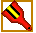  今年も“ＹＯＳＡＫＯＩぶち楽市民祭”を地元商店街の皆さまと一緒に、開催する運びとなりました。“よさこい”を通して地域相互の活発な交流の場が生まれ、地元の「まちづくり」が大きく進むことを願っています。皆さんのご参加を心よりお待ちしております。“　みんな　ぶち　楽しも～や！！　”祭り実施日時　　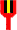 平成２８年1１月１３日（日）９：３０～１７：００（予定）祭り実施場所　　徳山駅前商店街銀座通り周辺 ３会場を予定　　　　　　　　　チーム演舞回数　３回　（予定）　　　　　　　　　固定会場２回・練り歩き会場１回※ 雨天の場合や諸般の事情により時間・演舞回数・会場等が変更になる場合があります。主　　催　　YOSAKOIぶち楽市民祭実行委員会共　　催　　徳山商店連合協同組合　　山口県よさこい連絡協議会周南支部協　　賛　　株式会社ただおザウルス、有限会社blanc、株式会社ビークルーエッセ　　　　　　　手もみ処『絆』、LOVERS、有限会社三装、いけだ歯科クリニック　　　　　　　株式会社コカ・コーラウエストジャパン（予定含む）後　　援　　周南市、周南観光コンベンション協会、徳山商工会議所、新南陽商工会議所KRY山口放送、tysテレビ山口、yab山口朝日放送、シティーケーブル周南、Kビジョン、新周南新聞社、月刊タウン情報とらいあんぐる、しゅうなんFM、
徳山銀座商店街振興組合、銀南街商店街振興組合、みなみ銀座商店街振興組合、
中央街商業協同組合、糀町通商店街振興組合、まちあい徳山、
山口県よさこい連絡協議会　（順不同）募集チーム数　　　約５０チーム実施概要　　１．祭り参加費参加費　　　　　　　￥１０００/ひとり（小学生以上）　　　　　　　　　　　　　　　※参加費については当日受付にてお願いします２．参加基準　◆鳴子を持つこと◆楽曲・踊りの中にチームの地域性を表現し、その演舞時間が口上を含めて　　６分以内であること◆演舞は各会場に定められた指定区域内で行うこと３．練り歩き会場について　◆会場の距離　約６０～７０ｍを口上含め６分以内でお願いします　◆練り歩ける曲をご準備下さい。（オリジナル曲でも総踊り曲でも練り歩き出来ればOK！）４．参加〆切〆切　平成２８年９月３０日（金）　別紙申込書にて参加・不参加を記入の上、メール又はFAXにてお申込み下さい。メールの場合、件名は「ぶち楽申し込み（チーム名）」として下さい。ウェブサイトの申込みフォームからも、お申込み出来るようになりました！スマホからもOK!　YOSAKOIぶち楽市民祭ウェブサイト　http://butitano.com/トップページ　⇒　メニュー　⇒　申し込みフォーム５．写真の提出について◆写真（当日タイムスケジュールチラシ用）を9月３０日（金）までに、できる限りメールにてjpegデータで送信してください。郵便等で送付される場合は、写真の返却はできませんので予めご了承下さい。６．参加申込・写真提出先ＹＯＳＡＫＯＩぶち楽市民祭実行委員会　【事務局宛】【ＦＡＸ】　　　0833-43-9076	　【E－ｍ aｉｌ】　butitano＠gmail.com【写真送付先住所】〒744-0004　下松市青柳１丁目１－３５　有限会社ハヤシ装飾内　林　哲史　宛７．音源について◆ＭＤ又はCDで当日お持ち下さい。１枚に対し、１曲でお願いします。本体及びケースにはチーム名・楽曲タイトル・曲出しのきっかけを明記して下さい。また、当日は予備ＭＤ・CD（当日演舞用楽曲）を持参して下さい。ＭＤはLPモードでの録音には対応できませんのでご注意下さい。◆楽曲の著作権等の申請や承諾はチームが責任を持って処理して下さい。当実行委員会は一切責任を負いかねます。８．お問合せ先ＹＯＳＡＫＯＩぶち楽市民祭実行委員会　【周南誠友会　林 哲史（てっし）】　　　　　　　　　　　　　　　　　　　　０９０－３３７２－６３３３ＹＯＳＡＫＯＩぶち楽市民祭実行委員会　【周南誠友会　中村 忠俊（ちゅう）】　　　　　　　　　　　　　　　　　　 　０９０－８０６３－０４２３ＹＯＳＡＫＯＩぶち楽市民祭実行委員会　【周防紅華連　榮島　隆介（りゅう）】　　　　　　　　　　　　　　　　　　　 ０８０－６３２５-９４３４ＹＯＳＡＫＯＩぶち楽市民祭実行委員会　【周防紅華連　榮島　佳奈恵（かなちゃん）】　　　　　　　　　　　　　　　　　　　 ０９０－１３５３－６６８２ＹＯＳＡＫＯＩぶち楽市民祭実行委員会　【眞空羽　重岡　幸祐（こーちゃん）】　　　　　　　　　　　　　　　　　　　 ０９０－７９９０－２３６６　連絡しやすい人へお聞きください。９．表彰について　例年通りメイン会場で個人賞を予定しています。（各チーム２～３個）１０．保険について(重要)　参加者の皆さんの祭り期間中(演舞中も含む)の事故、ケガなどに対しては、当実行委員会は責任を負うことが出来ませんので、参加チーム・個人は、祭りに参加する期間において、損害保険等を掛けることをお勧め致します。１１．受付　参加チームの代表者は本部で受付をお願い致します。　各会場は、演舞２０分前を目安にお越し下さい。１２．その他◆当日の状況により、時間・出演順・内容などについて、当実行委員会の判断で予告なしに変更する場合がありますので、予めご了承ください。◆当実行委員会が、このお祭りの普及振興のために使用する場合においての肖像権・著作権(音楽著作権も含む)等は、当実行委員会に帰属します。◆各会場では、貴重品の預かりや物品の管理はできませんので、各自で責任を持って保管・管理してください。◆会場には飲食ブースもありますので、御利用下さい。◆ゴミは必ずお持ち帰りください。